[First Name] [Last Name][Job Title]Keke’s Breakfast Cafe – [Store Location][Street Address][City], [ST] [ZipCode][Phone Number]



kekes.com | Facebook | Twitter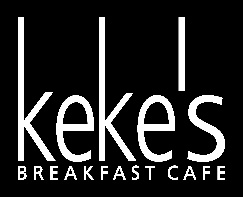 